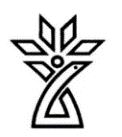 دانشگاه علوم پزشکی و خدمات درمانی استان چهار محال و بختیاریطرح دوره دروس نظری و عملی Course Planنام درس بیوشیمی دیسیپلین          نيمسال  اول 1402-1402 	دانشکده: پزشکی                   گروه آموزش: بیوشیمی و تغذیه	 مشخصات درس:هدف کلی درس (در سه حیطه دانشی، نگرشی و مهارتی):فراگیران در پايان اين درس بايستی بتوانند:مسیرهای کاتابولیسمی پروتئین ها و اسیدهای آمینه را بداند.فرایندهای ترانس آمیناسیون و انتقال گروه آمین را توضیح دهد.سیکل گلوکز-آلانین و چرخه کوری را در ارتباط با فرایند ترانس آمیناسیون توضیح دهد.فرایند اکسیداسیون دآمیناسیون گلوتامات را بداند.نقش آنزیم آمینواسید اکسیداز را در فرایند حذف گروه آمین در آمینواسیدها بداند.انتقال گروه آمین و سیکل اوره را توضیح دهد.ارتباط بین سیکل اوره و سیکل کربس را توضیح دهد.اختلالات متابولیسمی مربوط به سیکل اوره را توضیح دهد.مسیرهای کاتابولیسمی اسکلت کربنی اسیدهای آمینه را توضیح دهد.اختلالات مربوط به نقص در کاتابولیسم اسیدهای آمینه را بداند.مسیرهای آنابولیسمی آمینواسیدها را توضیح دهد.فرایندهای تولید محصولات خاص از آمینواسیدها را توضیح دهد.متابولیسم هم (شامل کاتابولیسم و آنابولیسم) و اختلالات مربوط به آن را توضیح دهد.با مسیرهای متابولیسمی (کاتابولیسم و آنابولیسم) اسیدهای نوکلئیک شامل پورین ها و پیریمیدین ها آشنا شود.اختلالات مربوط به نقص در مسیرهای متابولیسمی اسیدهای نوکلئیک و ناهنجاریهای مربوطه را توضیح دهد.با کلیات آنزیم شناسی بالینی آشنا شود.عوامل موثر در افزایش میزان آنزیم های بالینی در سرم بیمار را توضیح دهد.علل افزایش آنزیم های بالینی در سرم بیمار و ارتباط آن با انواع بیماریها را توضیح دهد.با مهمترین آنزیم های بالینی و پرکاربرد در بخش بالین آشنا شود.اهداف اختصاصی درس (در سه حیطه دانشی، نگرشی و مهارتی):آشنايي فراگيران با مسیرهای کاتابولیسمی پروتئین ها و اسیدهای آمینهآشنايي با  فرایندهای ترانس آمیناسیون و انتقال گروه آمینآشنايي فراگيران با سیکل گلوکز-آلانین و چرخه کوری و فرایند اکسیداسیون دآمیناسیون گلوتاماتآشنايي فراگيران با نقش آنزیم آمینواسید اکسیداز را در فرایند حذف گروه آمین در آمینواسیدها.آشنايي فراگيران با فرایندهای انتقال گروه آمین و سیکل اورهآشنايي فراگيران با ارتباط بین سیکل اوره و سیکل کربس آشنايي فراگيران با اختلالات متابولیسمی مربوط به سیکل اورهآشنايي فراگيران با مسیرهای تنظیمی سیکل اورهآشنايي فراگيران با مسیرهای کاتابولیسمی اسکلت کربنی اسیدهای آمینهآشنايي فراگيران با اختلالات مربوط به نقص در کاتابولیسم اسیدهای آمینهآشنايي فراگيران با مسیرهای تنظیمی کاتابولیسم اسیدهای آمینهآشنايي فراگيران با مسیرهای آنابولیسمی آمینواسیدها.آشنايي فراگيران با فرایندهای تولید محصولات خاص از آمینواسیدها.آشنايي فراگيران با مسیرهای تنظیمی آنابولیسم اسیدهای آمینهآشنايي فراگيران با متابولیسم ترکیبات ازت دار غیر پروتئینیآشنايي فراگيران با متابولیسم هم (شامل کاتابولیسم و آنابولیسم) و سنتز بیلی روبینآشنايي فراگيران با اختلالات مربوط به فرایندهای متابولیسمی هم.آشنايي فراگيران با مسیرهای تنظیمی متابولیسم هم و ترکیبات ازت دار غیر پروتئینیآشنايي فراگيران با مسیرهای متابولیسمی (کاتابولیسم و آنابولیسم) اسیدهای نوکلئیک شامل پورین ها و پیریمیدین ها.آشنايي فراگيران با مسیر Salvage بیوسنتز پورین ها و پیریمیدین ها.آشنايي فراگيران با مسیرهای تنظیمی متابولیسم اسیدهای نوکئیک.آشنايي فراگيران با اختلالات مربوط به نقص در مسیرهای متابولیسمی اسیدهای نوکلئیک و ناهنجاریهای مربوطه.آشنايي فراگيران با کلیات آنزیم شناسی بالینی.آشنايي فراگيران با عوامل موثر در افزایش میزان آنزیم های بالینی در سرم بیمار.آشنايي فراگيران با علل افزایش آنزیم های بالینی در سرم بیمار و ارتباط آن با انواع بیماریها.آشنايي فراگيران با مهمترین آنزیم های بالینی و پرکاربرد در بخش بالین (کراتین کیناز، آلکالن فسفاتاز، لاکتات دهیدروژناز، آلانین ترانس آمیناز ، آسپارتات ترانس آمیناز، آمیلاز، لیپاز، آلدولاز، کولین استراز، آلکالن فسفاتاز و فسفاتاز اسیدی).منابع درس:بیوشیمی هارپر- بیوشیمی دولین (آخرین ویرایش)نحوه ارزشيابی دانشجو و بارم مربوط به هر ارزشيابی: حضور فعال در کلاس و شرکت در مباحث مطرح شده (10%)نمره پایان ترم (90%)روش های تدریس: ارائه سخنرانی، ارائه اسلاید و پاورپوینت، پرسش و پاسخمسئولیت های فراگیران:غیبت های مجاز و غیر مجاز دانشجویان مطابق با آئین نامه های آموزشی به معاونت محترم آموزشی دانشکده گزارش خواهند شد.نام و شماره درس:	 بیوشیمی دیسیپلین  کد: 121روز و ساعت برگزاریرشته و مقطع تحصيلی : دکترای حرفه ای پزشکیمحل برگزاری: دانشکده پزشکیتعداد و نوع واحد (نظری/عملی):  0.65دروس پيش نياز: بیوشیمی سلول و مولکولمسوول درس: دکتر جواد صفاریاطلاعات تماس مسئول درسهمه روزه در دفتر گروه واقع در طبقه سوم دانشکده پزشکی اتاق شمار 180          تلفن 03833335650اطلاعات تماس مسئول درسهمه روزه در دفتر گروه واقع در طبقه سوم دانشکده پزشکی اتاق شمار 180          تلفن 03833335650جدول زمان بندی ارائه درسجدول زمان بندی ارائه درسجدول زمان بندی ارائه درسجدول زمان بندی ارائه درسجدول زمان بندی ارائه درسجدول زمان بندی ارائه درسجدول زمان بندی ارائه درسآمادگی لازم دانشجويان قبل از شروع کلاسروش تدریسمدرسعنوانساعتتاريخرديفمطالعه مباحث جلسات گذشته و آمادگی برای شرکت در مباحث کلاسسخنرانی، مباحثه ای و پرسش و پاسخدکتر صفاریآشنایی فراگیران با کاتابولیسم آمینواسیدها13-15سه شنبه1مطالعه مباحث جلسات گذشته و آمادگی برای شرکت در مباحث کلاسسخنرانی، مباحثه ای و پرسش و پاسخدکتر صفاریآشنايي فراگيران با سیکل اوره13-15سه شنبه2مطالعه مباحث جلسات گذشته و آمادگی برای شرکت در مباحث کلاسسخنرانی، مباحثه ای و پرسش و پاسخدکتر صفاریآشنايي فراگيران با کاتابولیسم اسکلت کربنی آمینواسیدها13-15سه شنبه3مطالعه مباحث جلسات گذشته و آمادگی برای شرکت در مباحث کلاسسخنرانی، مباحثه ای و پرسش و پاسخدکتر صفاریآشنایی فراگیران با مسیرهای آنابولیسمی آمینواسیدها13-15سه شنبه4مطالعه مباحث جلسات گذشته و آمادگی برای شرکت در مباحث کلاسسخنرانی، مباحثه ای و پرسش و پاسخدکتر صفاریآشنايي فراگيران با متابولیسم هم و ترکیبات ازت دار غیر پروتئینی13-15سه شنبه5مطالعه مباحث جلسات گذشته و آمادگی برای شرکت در مباحث کلاسسخنرانی، مباحثه ای و پرسش و پاسخدکتر صفاریآشنايي فراگيران با متابولیسم اسیدهای نوکلئیک13-15سه شنبه6مطالعه مباحث جلسات گذشته و آمادگی برای شرکت در مباحث کلاسسخنرانی، مباحثه ای و پرسش و پاسخدکتر صفاریآنزیم شناسی بالینی13-15سه شنبه7